Municipality of Buyukkaristiran intends to award a supply contract for „Supply and maintenance of sound, light and video system for Municipality of Buyukkaristiran (PP2) under project CB005.2.21.083“, ref. No CB005.2.21.083-PP2-Supply 1 in the town of Buyukkaristiran, Municipality of Buyukkaristiran, Republic of Turkey with financial assistance from the Interreg-IPA Cross – Border Cooperation Bulgaria-Turkey Programme 2014-2020. The tender dossier is available from with address: Yeni Mah. İnönü Cad. No: 9, Büyükkarıştıran - Lüleburgaz / KIRKLARELİ, postal code: 39780, Republic of Turkey and is published on the website of the Contracting authority with address:  http://www.buyukkaristiran.bel.tr/ and on the website of the Programme with address: http://www.ipacbc-bgtr.eu/bg. The deadline for submission of tender is 04.03.2021, at 16:00 o’clock local time. Possible additional information or clarifications/questions shall be published on the website of the Contracting authority with address:  http://www.buyukkaristiran.bel.tr/ and on the website of the Programme with address: http://www.ipacbc-bgtr.eu/bg. Contract title: „Supply and maintenance of sound, light and video system for Municipality of Buyukkaristiran (PP2) under project CB005.2.21.083“Publication reference: CB005.2.21.083-PP2-Supply 1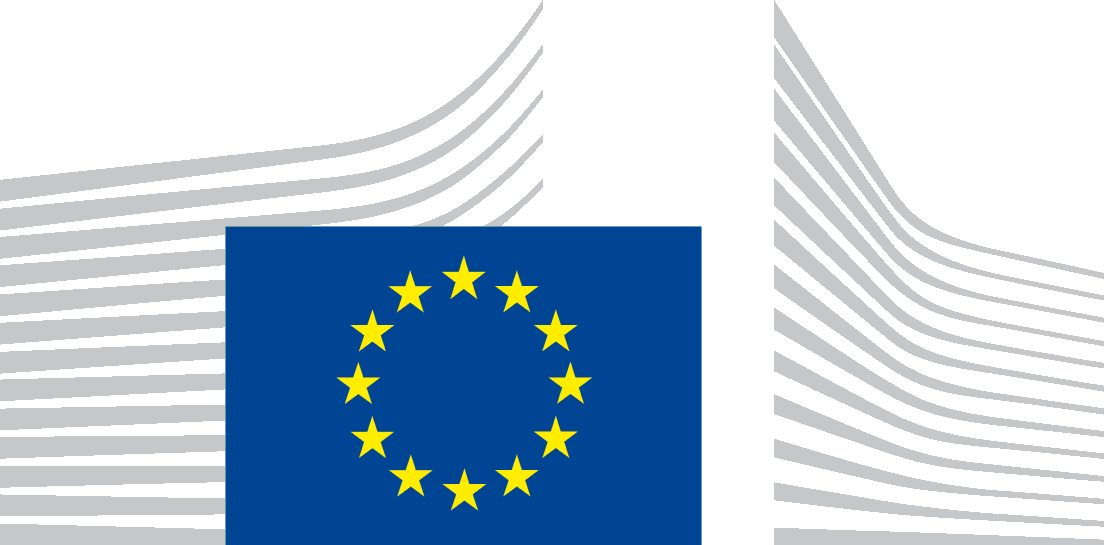 